Českomoravská myslivecká jednota, z. s.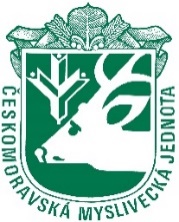 Okresní myslivecký spolek ChebIČ: 67777171; číslo účtu: 781843309/800Karlova 17, 350 02 Cheb, tel. 354 186, mobil: 775 061 848, email: omscheb@email.czPROPOZICEBarvářské zkoušky honičůDatum:				7.10.2023Místo konání:				LipováSraz účastníků:			u Restaurace v LipovéSbor rozhodčích:			deleguje OMS ChebUzávěrka přihlášek:			2.10.2023Účastnický poplatek:			člen ČMMJ: 800,-Kč	nečlen: 1 300,-KčZkouší se podle zkušebního řádu platného od 1. 1. 2020Program zkoušek:07:45 hod 	Sraz účastníků 08:00 hod 	Prezentace, přejímka psů, veterinární prohlídka, porada rozhodčích08:30 hod	Zahájení zkoušek, losování pořadí08:45 hod	přesun do honitby15:00 hod	Předpokládané ukončení zkoušekVůdce psa musí být sportovně, myslivecky ustrojen, musí mít s sebou lovecký lístek, zbraň, náboje, zbrojní průkaz, průkaz zbraně, průkaz ČMMJ (sleva na poplatku) případně jiný doklad o pojištění.ve smyslu §48 ZOM, průkaz původu psa, doklad o provedené vakcinaci psa, vodítko, píšťalku a další potřebné pomůcky dle druhu zkoušek.Všichni vůdci jsou povinní se chovat ukázněně, dodržovat zkušební řád a dbát pokynů rozhodčích a pořadatelského zajištění.  Přihláška je platná po zaplacení účastnického poplatku. Poplatek zašlete na účet 781843309/800, jako Variabilní symbol uveďte člp (číslo zápisu) z průkazu původu a do poznámky jméno vůdce. Platba musí být připsána na účtu v den uzávěrky přihlášek!!! Poplatek je NEVRATNÝ!!! NA MÍSTĚ NELZE PLATIT!!! Pořadatel neručí za škody způsobené psem, ani za jeho ztrátu, úraz či úhyn.Přihlášku podává vlastník psa pořadateli na předepsaném tiskopise. Členství v ČMMJ je nutné vyznačit  na přihlášce!!! Součástí přihlášky musí být aktuální kopii průkazu původu!!! Přihlášky se mohou podávat elektronicky na emailovou adresu omscheb@email.cz nebo osobně na jednatelství OMS. Psi účastnící se zkoušek musí být klinicky zdraví (bez příznaků onemocnění).  Háravé feny nebudou ke zkouškám připuštěny.V Chebu dne 10.05.2023Bc. Karel Sládek							Monika HudackáPředseda ČMMJ-OMS Cheb				 předseda kynologické komise								(tel.: 732 331 294)